Play-based learning environments: process summaryThis summarised process provides guidance to plan, implement and assess a play-based learning environment that consists of several learning centres or areas.PlanningStep 1: identify syllabus outcomesIdentify target learning outcomes.Step 2: plan the focus of each learning centrePlan the focus or theme of each learning centre, informed by students' backgrounds, abilities, interests, assessment evidence and curriculum content. Embed learning opportunities within each learning centre that address syllabus outcomes from one or more key learning areas.Step 3: develop learning intentionsDevelop short or long-term learning intentions for each learning centre, differentiated where needed to cater for diverse learners.Step 4: select and organise open-ended materialsSet up each learning centre using open-ended materials that will prompt exploration and investigation and provide opportunities for students to practice, consolidate, transfer and extend their learning.ImplementationStep 1: explicitly teachProvide explicit instruction and guidance related to potential learning in one of the learning centres (or for focus students). For example, for Early Stage 1 students, if a games area includes dice, review dice dot patterns.Step 2: explain or review learning intentionsExplain or review the learning intention of each learning centre (you might focus on one learning centre per day or the learning of focus students).Step 3: co-construct success criteriaWork with the students to collaboratively develop and make explicit success criteria (focus on one learning centre per day or the learning of focus students).Step 4: remind students of behaviour expectationsAddress matters such as caring for materials, cooperative play and packing away.Step 5: guide and facilitate playJoin in students’ play at appropriate points in time to guide and scaffold learning through prompts, open-ended questioning and sustained shared thinking.Step 6: observe and assessObserve and record assessment evidence as students direct their own play.Step 7: lead reflectionProvide opportunities for students to reflect and share what they learnt as well as reflect on future learning goals. Do this with individuals as they play or the whole group at the end of the lesson.AssessmentStep 1: interpret assessment evidenceAnalyse collected evidence to interpret students’ learning.Step 2: evaluate the learning environmentEvaluate and reflect on how the learning environment supported student learning and consider any modifications needed.Step 3: planInformed by assessment evidence, plan modifications to learning centres to ensure learning intentions are achieved and that students continue to be challenged and extended.© State of New South Wales (Department of Education), 2023The copyright material published in this resource is subject to the Copyright Act 1968 (Cth) and is owned by the NSW Department of Education or, where indicated, by a party other than the NSW Department of Education (third-party material).Copyright material available in this resource and owned by the NSW Department of Education is licensed under a Creative Commons Attribution 4.0 International (CC BY 4.0) licence.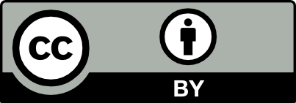 This licence allows you to share and adapt the material for any purpose, even commercially.Attribution should be given to © State of New South Wales (Department of Education), 2023.Material in this resource not available under a Creative Commons licence:the NSW Department of Education logo, other logos and trademark-protected materialmaterial owned by a third party that has been reproduced with permission. You will need to obtain permission from the third party to reuse its material.Links to third-party material and websitesPlease note that the provided (reading/viewing material/list/links/texts) are a suggestion only and implies no endorsement, by the New South Wales Department of Education, of any author, publisher, or book title. School principals and teachers are best placed to assess the suitability of resources that would complement the curriculum and reflect the needs and interests of their students.If you use the links provided in this document to access a third-party's website, you acknowledge that the terms of use, including licence terms set out on the third-party's website apply to the use which may be made of the materials on that third-party website or where permitted by the Copyright Act 1968 (Cth). The department accepts no responsibility for content on third-party websites.